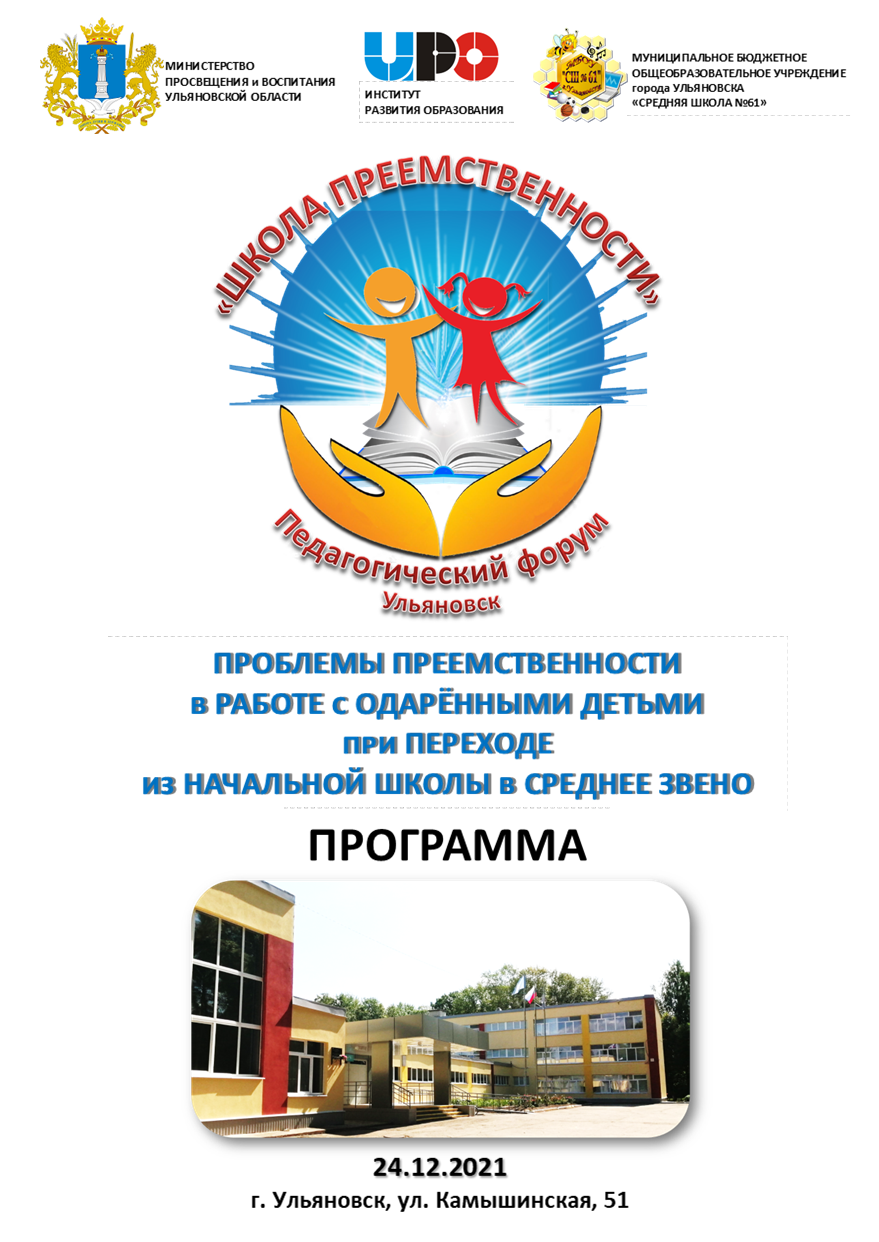 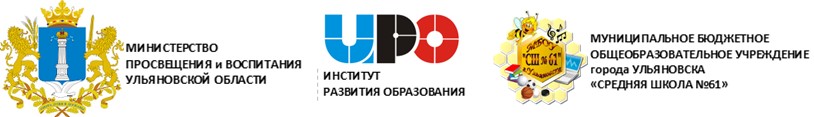 Группа 3. Модератор — Елескина Ольга Юрьевна, зам. директора по УВР, учитель информатики и математики в.к.к.                                               МБОУ «СШ №61» г. Ульяновска                                            Конт. тел.: +7(927) 805-47-49Время Мероприятие, выступающиеРесурсыоблачной платформы Zoom14.00-14.10 Открытие Форума  «Проблемы преемственности в работе с  детьми при переходе из начальной школы в среднее звено» М.А. Ятманова, заместитель директора по УВР МБОУ «СШ №61» г. Ульяновска Платформа ZOOM:https://us04web.zoom.us/j/9827809596?pwd=bklKYjl0WjdLMk1MaHVsdVI5KzBKQT09Идентификатор и код не нужны 14.12-14.55ПРЕЗЕНТАЦИЯ ПЕДАГОГИЧЕСКОГО ОПЫТА Платформа ZOOM:https://us04web.zoom.us/j/9827809596?pwd=bklKYjl0WjdLMk1MaHVsdVI5KzBKQT09Идентификатор и код не нужны 1.Преемственность в организации проектной деятельности учащихся начальной и основной школыИ.Ю. Урлапова, Е.А. Хасьянова, М.В. Хрипунова, учителя-методисты, учителя начальных классов МБОУ «Гимназия №30 им. Железной дивизии» г. Ульяновска Платформа ZOOM:https://us04web.zoom.us/j/9827809596?pwd=bklKYjl0WjdLMk1MaHVsdVI5KzBKQT09Идентификатор и код не нужны 2.Технология эвристического обучения как средство развития одарённости детей на уроках иностранного языка  С.Б. Михайлова, педагог-наставник, учитель иностранного языка МБОУ СШ №1 р.п. Кузоватово Платформа ZOOM:https://us04web.zoom.us/j/9827809596?pwd=bklKYjl0WjdLMk1MaHVsdVI5KzBKQT09Идентификатор и код не нужны 3.Мультипликация в краеведческой работе с младшими школьникамиА.И. Дубровина, В.М. Пенькова, учителя начальных классов ОГАОУ «Гимназия №2»  Платформа ZOOM:https://us04web.zoom.us/j/9827809596?pwd=bklKYjl0WjdLMk1MaHVsdVI5KzBKQT09Идентификатор и код не нужны 4.Вопросы преемственности: реализация единой линии обучения учащихся на этапах начального и основного среднего образованияМ.А. Степанова, учитель русского языка и литературы МБОУ «СШ №72 с углублённым изучением отдельных предметов» г. Ульяновска  Платформа ZOOM:https://us04web.zoom.us/j/9827809596?pwd=bklKYjl0WjdLMk1MaHVsdVI5KzBKQT09Идентификатор и код не нужны 5.Современные формы и приёмы обучения как одно из средств повышения эффективности учебного процессаС.В.Моисеева, А.Н. Кадермятова, учителя начальной школы МБОУ «СШ №61» г. Ульяновска Платформа ZOOM:https://us04web.zoom.us/j/9827809596?pwd=bklKYjl0WjdLMk1MaHVsdVI5KzBKQT09Идентификатор и код не нужны Подведение итогов ФорумаО.Ю. Елескина, зам. директора по УВР, учитель информатики и математики в.к.к. МБОУ «СШ №61» г. Ульяновска Платформа ZOOM:https://us04web.zoom.us/j/9827809596?pwd=bklKYjl0WjdLMk1MaHVsdVI5KzBKQT09Идентификатор и код не нужны 